Практические задания по дисциплине иностранный языкдля студентов группы 1 ПКДна 24, 25, 26 марта 2020 годаВыполни задания письменно Тест на знание названий продуктов на английском языкеНачало формыWhich is a kind of cabbage?cucumber
cauliflower
carrot
cherryThis vegetable can be fried, boiled, roasted, mashed.tomato
corn
pepper
potatoThe only red vegetable among the following is …?garlic
onion
beet
cabbageThis type of berries grows in bunches.grape
melon
cherry
appleThe only yellow fruit among the following is …?kiwi
orange
strawberry
apricotThe most popular ice-cream topping is made of …apples
strawberries
watermelons
plumsA big green striped berry is called …a lemon
a pineapple
a watermelon
an applePork, beef, mutton are …fish
meat
poultry
pastrySeasoning is the synonym of the word …alcohol
raining
seafood
relishThe main ingredient of all cakes and pies is …flour
bread
cereal
spicesPeople who don’t eat meat are called …alcoholics
vegetarians
gourmets
sweet toothPeople who have stomach problems try to avoid … food.salty
sweet
spicy
warmThose who want to lose weight should not eat …chocolate
meat
eggs
fishMilk, cheese, butter and yoghurt are called …porridge
game
liquor
dairy productsIf you want to have a good sleep, don’t drink … in the evening.mineral water
juice
coffee
tea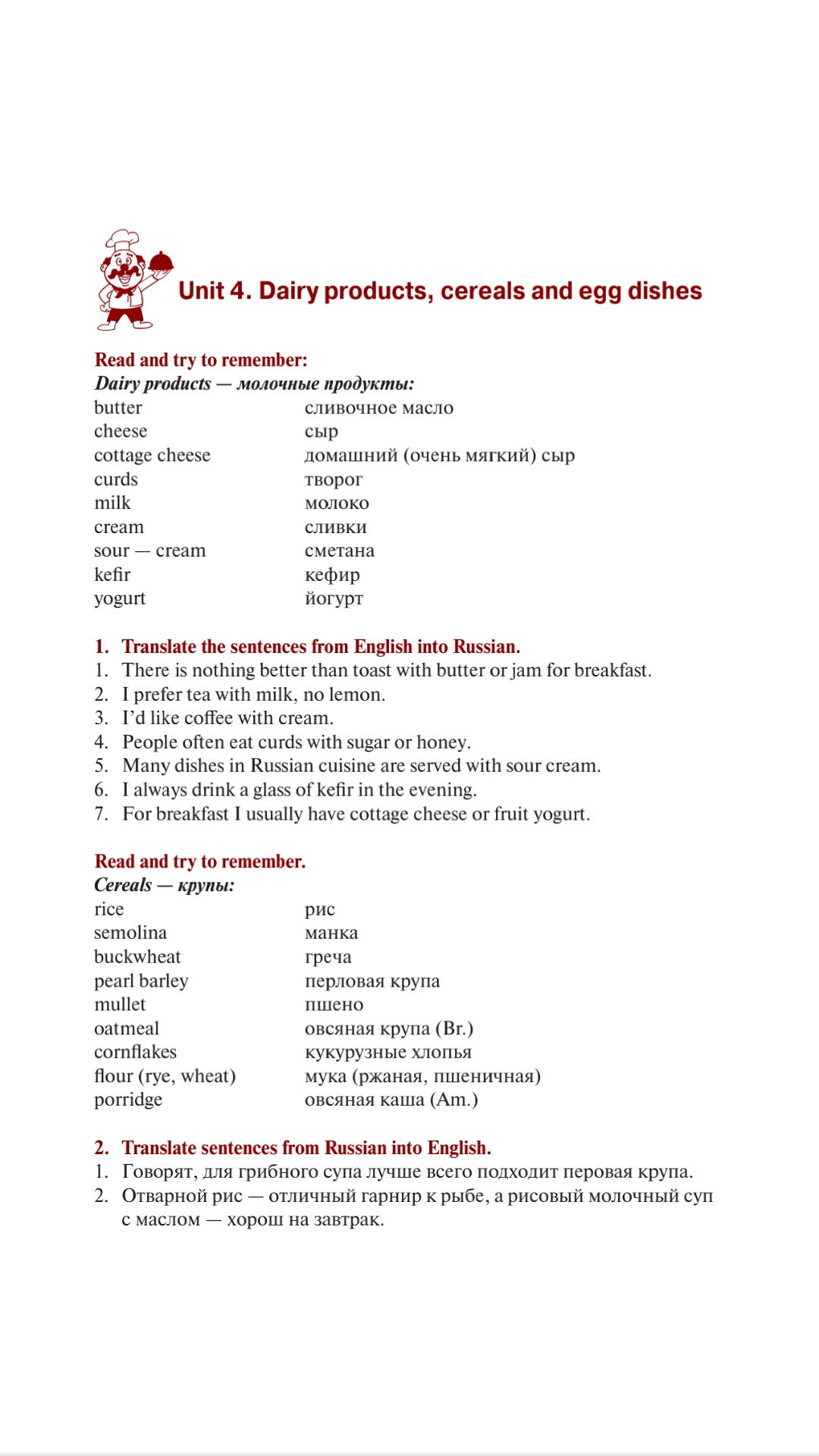 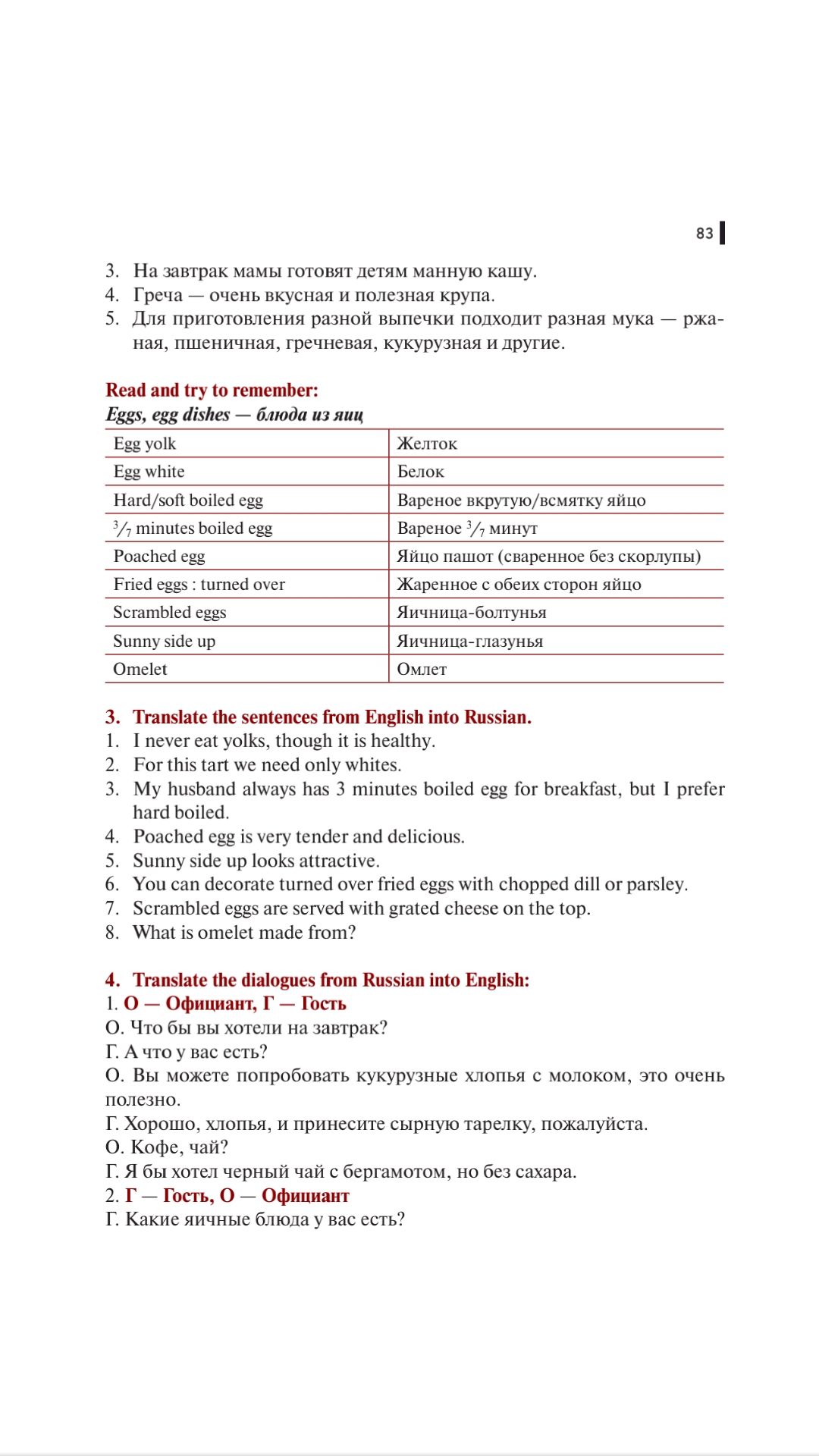 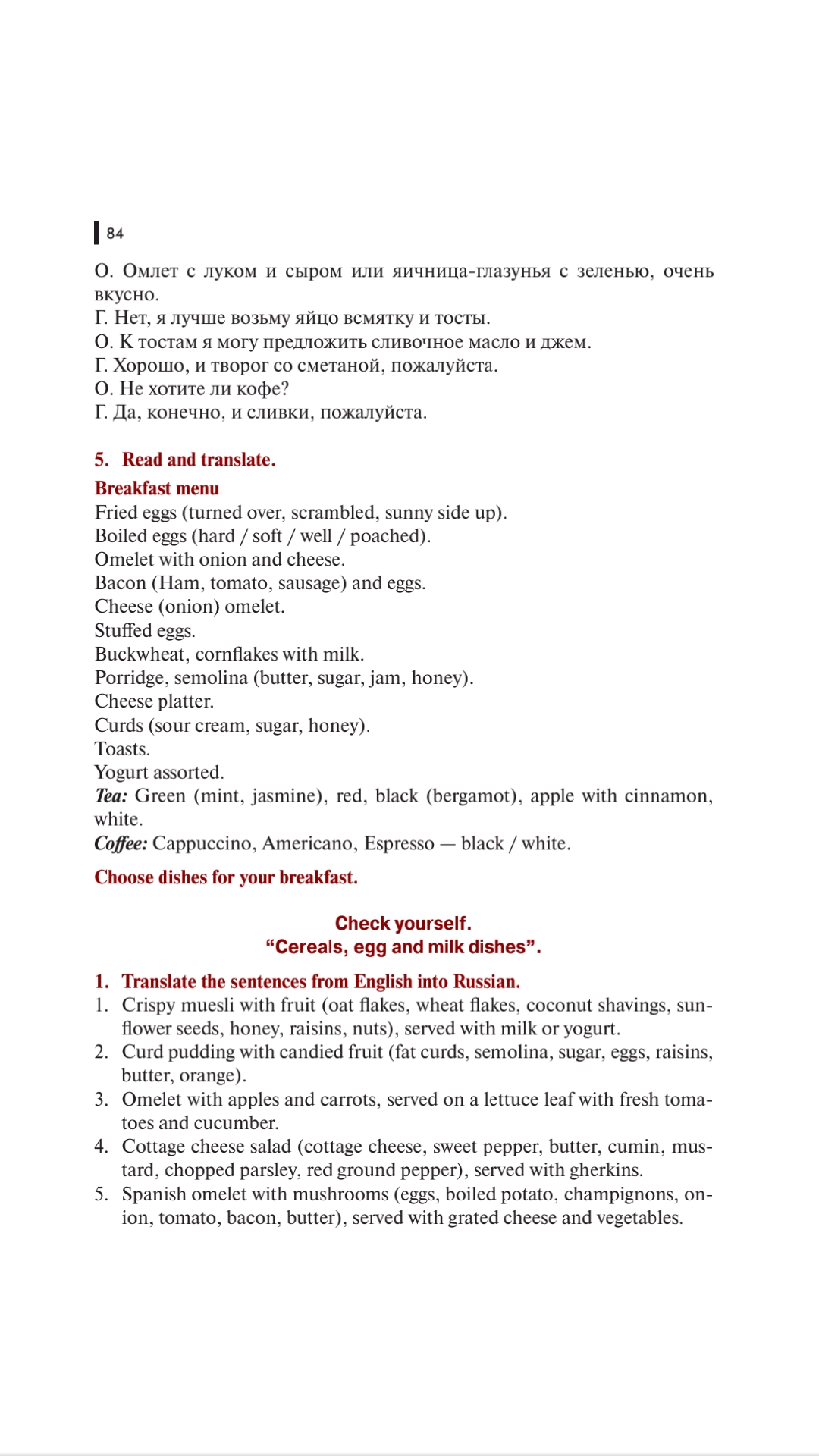 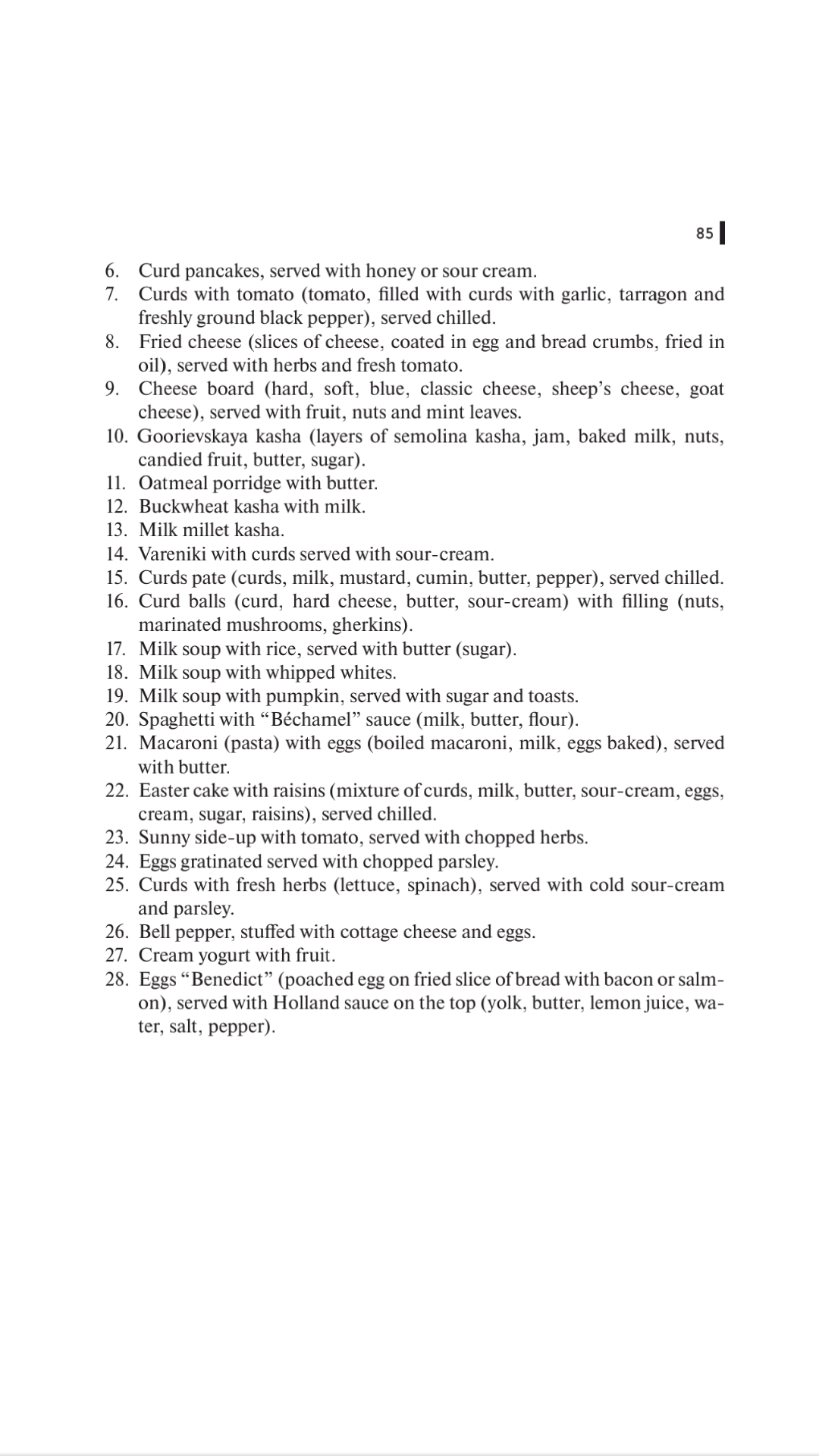 